Проект: «Выращивание культурных растений осенью и зимой».Лук репчатыйЛук – культурное растение. Имеет видоизменённый побег – луковица. Зимует в земле в виде луковицы.Цель – попробовать вырастить лук осенью и зимой в помещении и на улице.Я решила посадить лук в разных условиях: в  помещении -  посадили половину луковиц целиком, а половину - со срезанными верхушками.Вторую часть посадочного материала я посадила на улице около школы, а затем (перед морозами), пересадила в горшки в кабинет.                          Наблюдения за растениями, посаженными  в помещении: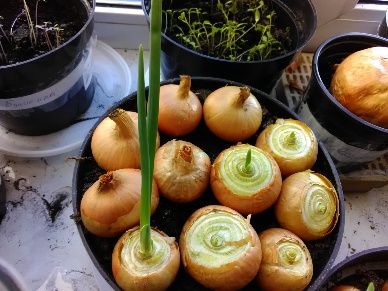 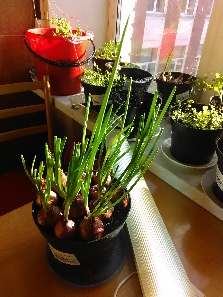 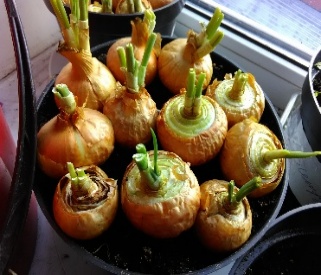 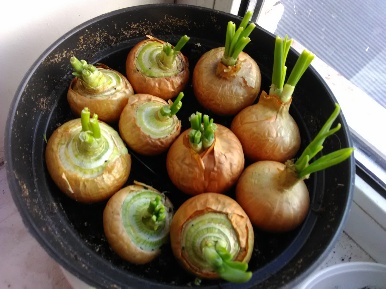 Наблюдения за растениями, посаженными  на улице – под деревьями: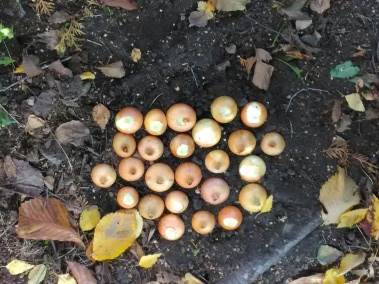 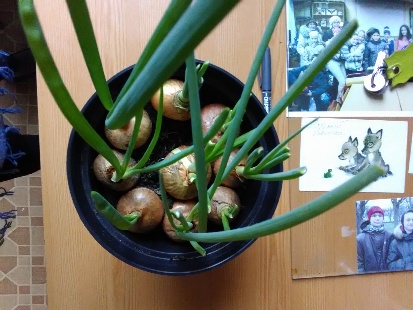 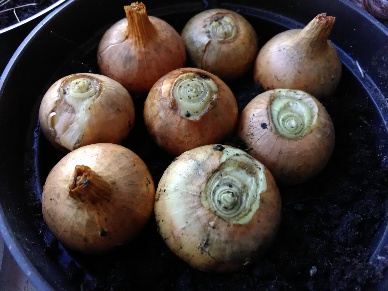                                  Диаграмма по результатам  работы   Вывод: так как лук, который мы посадили на улице не рос до пересадки можно было сделать вывод, что лучше сажать лук в помещении, но после того как мы его пересадили он стал расти и дал массу зелёных листьев больше, чем лук, который мы посадили в помещении. Поэтому, всё зависит от сроков, когда хотите получить больше зелёной массы листьев лука. Также мы проверяли по-разному ли будут расти луковицы разных сортов, но никаких изменений не было замечено.Срезка верхней части луковиц при посадке не дала никакого изменения по результатам роста.Базилик сортовой. Базилик — однолетнее травянистое растение высотой 30—40 см. Родина его — Южная Азия. Как пряность базилик был известен древним грекам под названием «окимон». В XVI веке базилик попал в Европу и быстро завоевал популярность в кулинарии в качестве пряного растения.Цель работы  – вырастить базилик, и понять, сможет ли он выжить в помещении на подоконнике зимой.Я изучаю выращивание  базилика  осенью без дополнительной подсветки. Измеряю длину побегов.Таблица наблюдений за ростом базилика.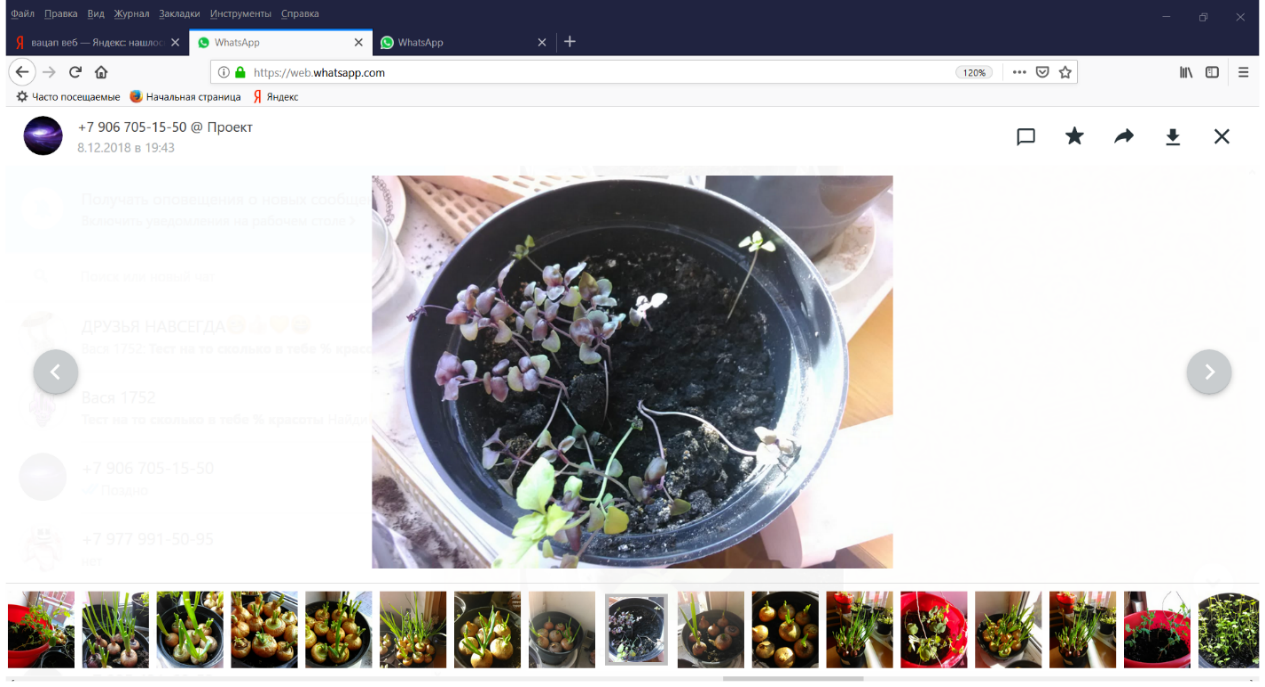 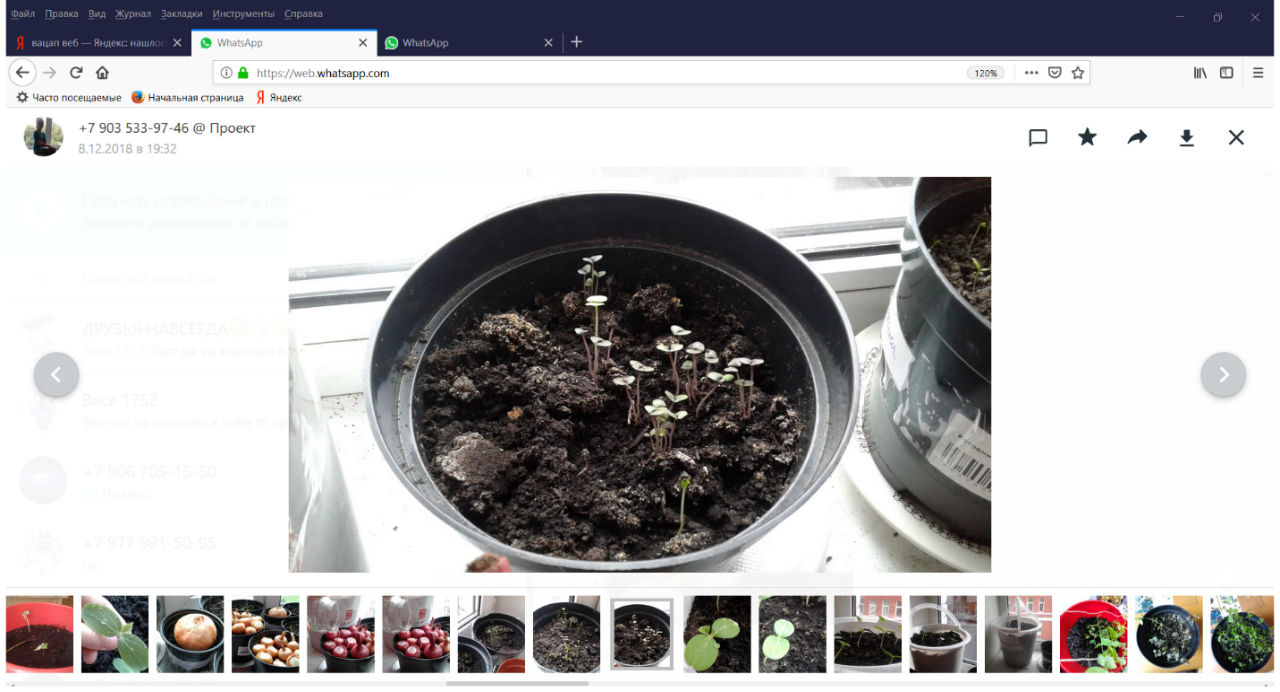   Базилик сортовой. Базилик — однолетнее травянистое растение высотой 30—40 см. Родина его — Южная Азия. Как пряность базилик был известен древним грекам под названием «окимон». В XVI веке базилик попал в Европу и быстро завоевал популярность в кулинарии в качестве пряного растения.Цель работы  – вырастить базилик, и понять, сможет ли он выжить в помещении на подоконнике зимой.Я изучаю выращивание  базилика  осенью без дополнительной подсветки. Измеряю длину побегов.Таблица наблюдений за ростом базилика.Рекомендации по выращиванию базилика.    Базилик является однолетним растением, он очень тепло- и светолюбив, поскольку его родина — тропики. В нашей климатической зоне на открытой территории он растет только в летний сезон. В помещении должна быт температура как минимум 19 градусов. Поливать следует, когда начнет засыхать земля (то есть 1-2 дня), но делать это аккуратно, чтоб ростки не сломались. Один пакетик семян следует разделить на две части и рассадить по двум горшкам. Горшок должен быть 15 – 20 см. Полив -2 раза в неделю.    Я не рекомендую выращивать базилик в октябре-декабре в помещении, так как масса листье – минимальная. Буликина Мария.                                                                      Петрушка сортовая.Петрушка (Petroselinum) – известная огородная культура. Имеет видоизмененный  корень.У петрушки листья перистые на длинных черешках. Ее добавляют в лекарства и часто используют на кухне.Цель – вырастить петрушку, и проверить, будет ли она расти в домашних условиях осенью, зимой.Я посеяла петрушку и выращиваю её на подоконнике  осенью без дополнительной подсветки. Измеряю длину побегов.Таблица наблюдений за ростом петрушки.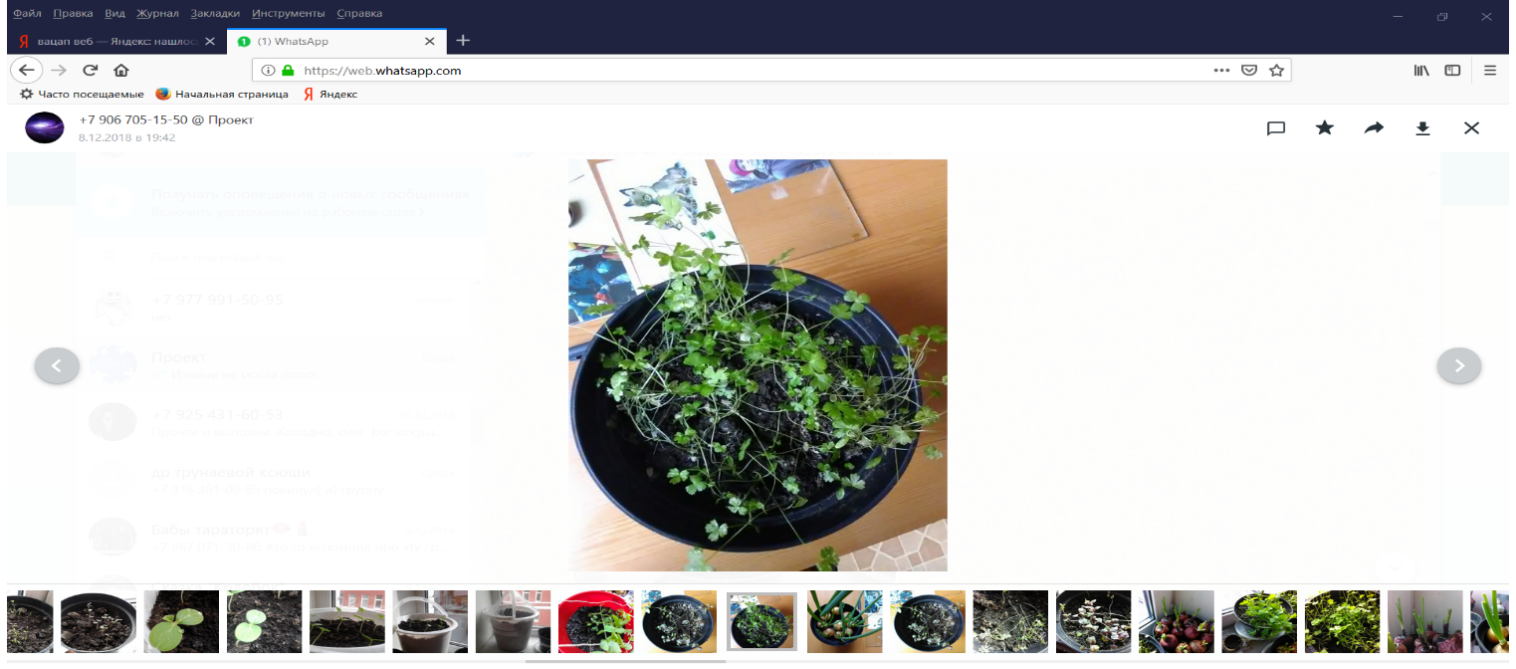 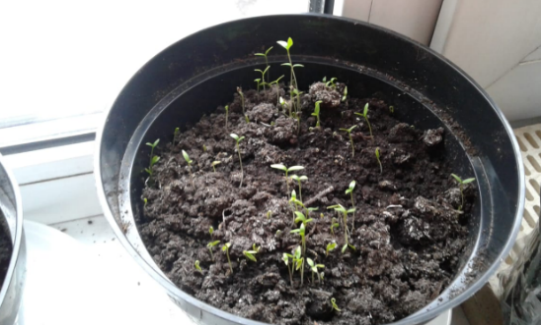 Рекомендации по выращиванию петрушки. Вырастить листья петрушки в октябре-декабре возможно, но, советую сажать на подоконнике только одну культуру, чтобы на неё не могли повлиять вредители других культур. Хотя вес листьев за эти два месяца растения набрали совсем незначительный. Скорее всего, без подсветки – не обойтись. Или сажать на увеличивающемся дне – в январе-феврале.    Буликина Мария Горох посевной.Горох – культурное растение. Имеет видоизменённый побег. У него есть усики, благодаря которым он вьётся, крепится за что-то.Цель – вырастить сорт гороха, доказать или проверить способность гороха расти зимой в домашних условиях на подоконнике. Мы изучаем  горох и как его вырастить дома зимой на подоконнике. Я изучаю это на практике. Для этого сажаю горох, провожу наблюдения за ростом. Затем я записываю  результаты и пишу рекомендации.Измерение результатов производились разными способами. Высоту ростков я измеряла с помощью линейки. Чтобы найти среднюю величину, я складывала высоты всех всходов и делила на их количество. В график я записывала высоту самого большого ростка. Даты были записаны в календарь.                            Таблица наблюдений за ростом гороха посевного.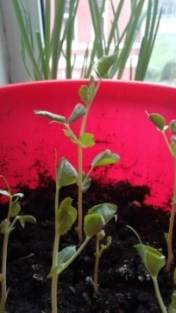 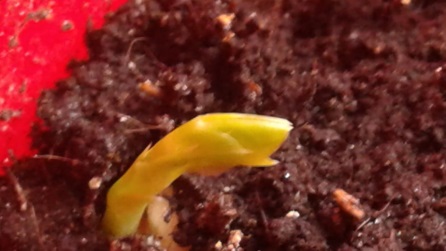 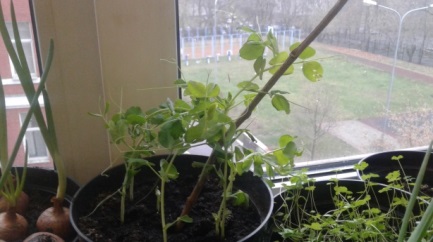                                                        Таблица  роста  горохаДиаграмма по результатам работыВывод: оба типа гороха растут одинаково, но всё же, в первые недели преимущественно быстро растёт горох, семена которого предварительно были замочены в воде. Затем скорость роста гороха стал одинаковой.ОгурцыОгурцы – культурное растение. Само по себе в нашей полосе не растёт. Только с помощью человека. Имеет усики, благодаря которым вьётся вокруг чего-то и растёт вверх.Цель вырастить ростки и написать рекомендации. Таблица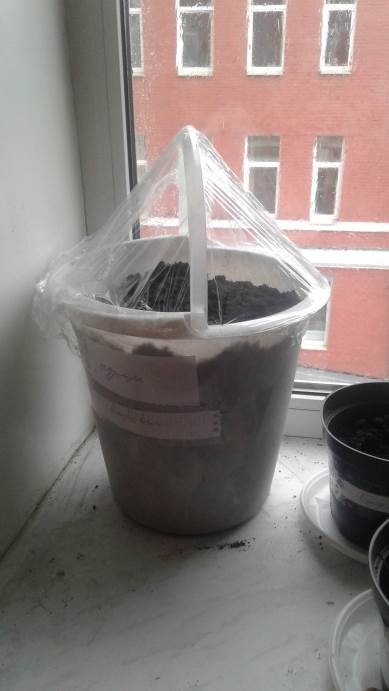 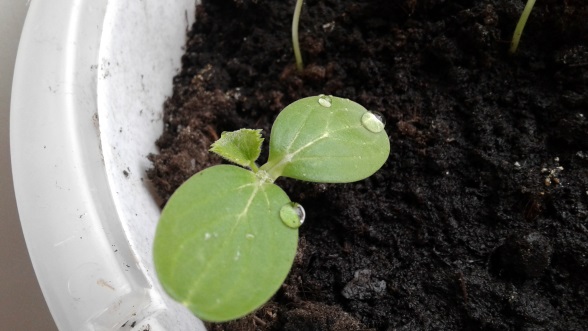 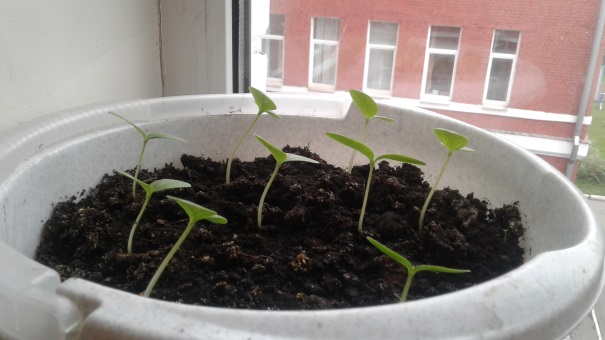 ДатыНаблюдения           03.10.18Посадка           15.10.18Первые листья 6-7 см           4.11.18Первый сбор зелёных листьев – масса -76 гр           13.11.18Выросла самая большая стрелка лука – 23 см           19.11.18Второй сбор зелёных листьев -  125 гр            9.12.18Третий сбор зелёных листьев -  64 грДатыНаблюдения16.10.18Посадка06.11.18Пересадка19.11.18Первый сбор 124 гр10.12.18Самая большая стрелка лука 33 см1.12.18Второй сбор 199 грДатыНаблюдения19.10.18Посадка растения26.10.18Появление восходов02.11.18 5,2 см  - длина  побега02.12.18 8,7 см  - длина побега19.12.18  9см     - длина побега,рост прекратился, из 20 растений 12 погиблиДатыНаблюдения19.10.18Посадка растения26.10.18Появление восходов02.11.18 5,2 см  - длина  побега02.12.18 8,7 см  - длина побега19.12.18  9см     - длина побега,рост прекратился, из 20 растений 12 погиблиДатыНаблюдения19.10.18Посадка растения26.10.18Появление восходов02.11.185,6 см длинна побега02.12.18Рост 9,8 см ДатыНаблюдения19.10.18Посадка23.10.18Появление всходов -2-3см29.10.18Появление первых усиков, ростки-7см размоченные и 12см –неразмеченные.13.11.18Погиб один росток - корень сгнил27.11.18Длина побегов 15-20смДатыРазмоченный горох  в ведре, смНе размоченный горох в ведре, см19.10.180023.10.182 – 31 – 229.10.1812727.11.1815 – 2015 – 20ДатыНаблюдения19.10.18Посадка огурцов в ведро, накрыла ведро плёнкой.23.10.18Всходы огурцов29.10.18Появление первых настоящих листьев.14.11.18Засыхание ростков.Конец опыта, огурцы погибли.